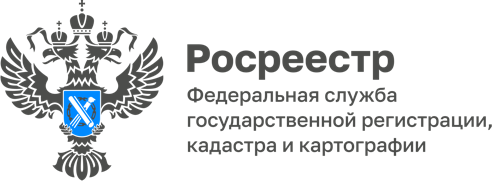 Забайкальский Росреестр: обращайтесь электронноОбращения граждан и предпринимателей через портал Госуслуг позволят максимально быстро и удобно поставить объект на кадастровый учет, зарегистрировать права на объект недвижимости, получить сведения из Единого государственного реестра недвижимости (ЕГРН). Предприниматели посредством портала, кроме учетных процедур, также могут принимать участие в электронных торгах, заключать договоры и контракты, вести электронный документооборот в организации.Чтобы самостоятельно совершить эти важные действия и избежать очередей и бумажного документооборота, необходимо приобрести электронно-цифровую подпись, которая выдается после оформления заявки на Удостоверяющем центре Федеральной Кадастровой палаты Росреестра. Затем заявителям необходимо удостоверить свою личность на сайте Росреестра, либо сделать это в офисе Кадастровой палаты по Забайкальскому краю, расположенном по адресу: г. Чита, ул. Анохина, 55 (тел.: 8 (3022) 32-53-39, 32-31-85). Завершив эту процедуру, остается только получить сертификат электронной подписи со сроком действия 1 год 3 месяца, скачав его через «Личный кабинет» на сайте Удостоверяющего центра. Электронная подпись позволяет получать государственные, муниципальные услуги и подписывать различные документы в электронном виде. Она надежно защищена от подделок и позволяет избежать необходимости обращения к различным посредникам и, соответственно, избежать финансовых затрат на оплату их помощи. Еще один неоспоримый плюс при пользовании электронными госуслугами – это сокращение размера государственной пошлины и платы. При регистрации права собственности и получении сведений из ЕГРН для юридических и физических лиц снижение составляет от 30 до 87%. - Дистанционная бесконтактная технология предоставления госуслуг в электронном формате создает максимально удобные условия для граждан, представителей бизнеса и значительно упрощает нашу жизнь, - отмечает Оксана Крылова, заместитель руководителя Управления Росреестра по Забайкальскому краю.Популярность портала привлекает и мошенников, которые создают в преступных корыстных целях так называемые фишинговые сайты – похожие по внешнему оформлению и отличающиеся в названии одним-двумя знаками. Поэтому при обращении к электронным услугам необходимо соблюдать простейшее правило: заходить только на сайт Росреестра: https://rosreestr.gov.ru/site/eservices/.Электронные услуги и сервисы, предоставляемые Росреестром для физических и юридических лиц, существенно упрощают процедуру предоставления государственной услуги, а также сокращают время ее предоставления. Например, чтобы получить выписку из ЕГРН об объекте недвижимости потребуется несколько минут.#Росреестр #РосреестрЧита #РосреестрЗабайкальскийКрай #Росреестр75 #Госуслуги #Недвижимость #ЭлектронныеУслуги 